РЕСПУБЛИКА  ДАГЕСТАНАДМИНИСТРАЦИЯ МУНИЦИПАЛЬНОГО РАЙОНА«МАГАРАМКЕНТСКИЙ  РАЙОН» ПОСТАНОВЛЕНИЕ №705    «30»    11        2017г                                                                                                     с.МагарамкентОб ответственном за внедрение Стандарта развития конкуренции в Республике Дагестан на территории МР «Магарамкентский район»В целях эффективного внедрения Стандарта развития конкуренции в Республике Дагестан на территории МР «Магарамкентский район», а также создания условий для развития конкуренции на рынках товаров и услуг Республики Дагестан постановляю:Определить ответственным за внедрение Стандарта развития конкуренции на территории МР «Магарамкентский район» Гаджиева Арифа Гаджиевича – заместителя главы администрации МР «Магарамкентский район».  МКУ «Информационный центр» разместить настоящее постановление на официальном сайте администрации муниципального района  «Магарамкентский район»Врио главы муниципального района                                  Г.Ж.Мурадалиев 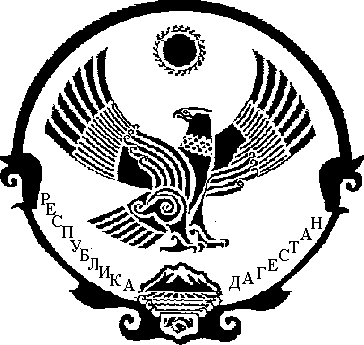 